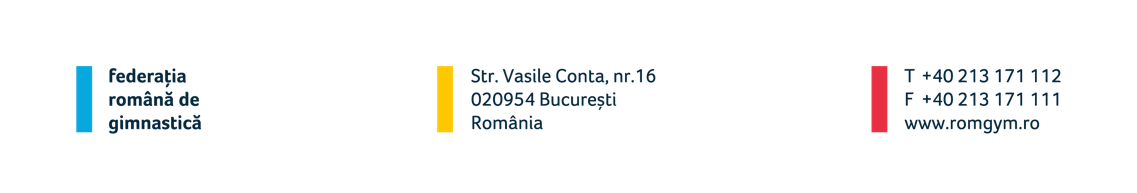 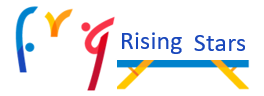 Form to be sent to:Deadline: 05.05.2023Please fill the corresponding number for the composition of your delegation:HEAD OF DELEGATION: _______________________Organizing Committee / Host FederationContact person:Angela Cacoveanu  angela.cacoveanu@frgimnastica.com Str. Vasile Conta nr. 16 Bucharest, sector 2Tel. +40.21.317.1111Fax.: +40.21.317.1112E-mail: frgimnastica@frgimnastica.comNOMINATIVE registration FederationContact person: FederationPhone: FederationE-mail:No.FunctionName and first name1.Gymnast 2.Gymnast3.Gymnast4.Gymnast5.Gymnast6.Coach 7.Coach 8.Medical 9.Judge Place and date Seal of the NFNF authorized signatureSignature of the President or Secretary General of the participating FIG affiliated NF